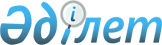 О внесении изменений и дополнений в решение Западно-Казахстанского областного маслихата от 11 декабря 2008 года N 10-3 "Об областном бюджете на 2009 год"
					
			Утративший силу
			
			
		
					Решение Западно-Казахстанского областного маслихата от 15 октября 2009 года N 14-1. Зарегистрировано Департаментом юстиции Западно-Казахстанской области 19 октября 2009 года за N 3032. Утратило силу - Решением Западно-Казахстанского областного маслихата от 12 ноября 2010 года N 27-16      Сноска. Утратило силу - Решением Западно-Казахстанского областного маслихата от 12.11.2010 N 27-16.      В соответствии с Бюджетным кодексом Республики Казахстан и Законом Республики Казахстан "О местном государственном управлении и самоуправлении в Республике Казахстан" областной маслихат РЕШИЛ:



      1. Внести в решение Западно-Казахстанского областного маслихата "Об областном бюджете на 2009 год" от 11 декабря 2008 года N 10-3 (зарегистрированный в Реестре государственной регистрации нормативных правовых актов за N 3018, опубликованное 25 декабря 2008 года, 27 декабря 2008 года, 6 января 2009 года, 10 января 2009 года, 15 января 2009 года, 17 января 2009 года, 20 января 2009 года, 22 января 2009 года в газете "Приуралье" и 29 декабря 2008 года, 10 января 2009 года, 15 января 2009 года, 22 января 2009 года, 29 января 2009 года, 5 февраля 2009 года в газете "Орал өңірі"), с изменениями и дополнениями внесенными решением Западно-Казахстанского областного маслихата от 20 февраля 2009 года N 11-1 "О внесении изменений и дополнений в решение Западно-Казахстанского областного маслихата от 11 декабря 2008 года N 10-3 "Об областном бюджете на 2009 год" (зарегистрированный в Реестре государственной регистрации нормативных правовых актов за N 3023, опубликованное 28 февраля 2009 года, 3 марта 2009 года, 5 марта 2009 года, 12 марта 2009 года в газете "Приуралье" N 23, N 24, N 25, N 28, и 5 марта 2009 года, 7 марта 2009 года в газете "Орал өңірі" N 25, N 26-27), решением Западно-Казахстанского областного маслихата от 23 апреля 2009 года N 12-1 "О внесении изменений и дополнений в решение Западно-Казахстанского областного маслихата от 11 декабря 2008 года N 10-3 "Об областном бюджете на 2009 год" (зарегистрированный в Реестре государственной регистрации нормативных правовых актов за N 3024, опубликованное 5 мая 2009 года, 7 мая 2009 года, 21 мая 2009 года, 28 мая 2009 года в газете "Приуралье" N 49, N 50, N 55, N 58, и 7 мая 2009 года, 14 мая 2009 года, 30 мая 2009 года в газете "Орал өңірі" N 50, N 52, N 59), решением Западно-Казахстанского областного маслихата от 18 августа 2009 года N 13-2 "О внесении изменений и дополнений в решение Западно-Казахстанского областного маслихата от 11 декабря 2008 года N 10-3 "Об областном бюджете на 2009 год" (зарегистрированный в Реестре государственной регистрации нормативных правовых актов за N 3030, опубликованное 22 августа 2009 года, 25 августа 2009 года, 27 августа 2009 года в газете "Приуралье" N 94, N 95, N 96, и 25 августа 2009 года, 27 августа 2009 года в газете "Орал өңірі" N 95, N 96) следующие изменения и дополнения:



      1) в пункте 1:

      в подпункте 1) цифры "66 524  542" заменить цифрами "68 544 166";

      цифры "28 797 840" заменить цифрами "30 713 310";

      цифры "419 148" заменить цифрами "416 619";

      цифры "6 890" заменить цифрами "4 000";

      цифры "37 300 664" заменить цифрами "37 410 237";

      в подпункте 2) цифры "70 723 237" заменить цифрами "72 738 904";

      в подпункте 3) цифры "659 728" заменить цифрами "655 471";

      цифры "1 330 728" заменить цифрами "1 326 471";

      в подпункте 4) цифры "815 140" заменить цифрами "1 065 140";

      цифру "0" заменить цифрами "300";



      2) в пункте 3-1:

      в абзаце первом цифры "15 663 850" заменить цифрами "15 773 423";

      в абзаце третьем цифры "832 881" заменить цифрами "942 454";

      в абзаце двадцать седьмом "804 073" заменить цифрами "782 858";

      в абзаце двадцать восьмом "701 524" заменить цифрами "722 739";



      3) пункт 8 изложить в следующей редакции:

      "8. Учесть, что в областном бюджете на 2009 год предусмотрены целевые трансферты на развитие и целевые текущие трансферты районным (городскому) бюджетам, выделяемые за счет средств областного бюджета в общей сумме 9 530 634 тыс. тенге, в том числе:

      8 884 703 тыс. тенге – трансферты из местных бюджетов;

      645 931 тыс. тенге – на развитие системы водоснабжения.

      Распределение указанных сумм районным (городскому) бюджетам осуществляется на основании постановления акимата области.";



      4) приложение 1 к указанному решению изложить в новой редакции согласно приложению 1 к настоящему решению.



      2. Настоящее решение вводится в действие с 1 января 2009 года.      Председатель сессии

      Секретарь областного маслихата

Приложение 1

к решению маслихата

от 15 октября 2009 года N 14-1      Приложение 1

к решению маслихата

от 11 декабря 2008 года N 10-3 Областной бюджет на 2009 годтыс. тенге
					© 2012. РГП на ПХВ «Институт законодательства и правовой информации Республики Казахстан» Министерства юстиции Республики Казахстан
				Категория Категория Категория Категория Категория Категория Сумма Класс Класс Класс Класс Сумма Подкласс Подкласс Подкласс Сумма Специфика Специфика Сумма Наименование Сумма I. ДОХОДЫ 68 544 1661 1 Налоговые поступления 30 713 31001 Подоходный налог 7 539 3272 Индивидуальный подоходный налог 7 539 32703 Социальный налог 10 041 9931 Социальный налог 10 041 99305 Внутренние налоги на товары, работы и услуги 13 131 9903 Поступления за использование природных и других ресурсов 13 131 2794 Сборы за ведение предпринимательской и профессиональной деятельности 71107 Прочие налоги 01 Прочие налоги 2 2 Неналоговые поступления 416 61901 Доходы от государственной собственности 30 6891 Поступления части чистого дохода государственных предприятий 7703 Дивиденды на государственные пакеты акций, находящиеся в коммунальной собственности 4 Доходы на доли участия в юридических лицах, находящиеся в государственной собственности 4065 Доходы от аренды  имущества, находящегося в государственной собственности 23 0006 Вознаграждения (интересы) за размещение бюджетных средств на банковских счетах 1 1887 Вознаграждения (интересы) по кредитам, выданным из государственного бюджета 5 32504 Штрафы, пени, санкции, взыскания, налагаемые государственными учреждениями, финансируемыми из государственного бюджета, а также содержащимися и финансируемыми из бюджета (сметы расходов) Национального Банка Республики Казахстан  385 6121 Штрафы, пени, санкции, взыскания, налагаемые государственными учреждениями, финансируемыми из государственного бюджета, а также содержащимися и финансируемыми из бюджета (сметы расходов) Национального Банка Республики Казахстан, за исключением поступлений от организаций нефтяного сектора 385 61206 Прочие неналоговые поступления 3181 Прочие неналоговые поступления 3183 3 Поступления от продажи основного капитала 4 00001 Продажа государственного имущества, закрепленного за государственными учреждениями 4 0001 Продажа государственного имущества, закрепленного за государственными учреждениями 4 0004 4 Поступление трансфертов 37 410 23701 Трансферты из нижестоящих органов государственного управления 345 7922 Трансферты из районных (городских) бюджетов 345 79202 Трансферты из вышестоящих органов государственного управления 37 064 4451 Трансферты из республиканского бюджета 37 064 44503 Трансферты в бюджеты областей, городов Астаны и Алматы 1 Взаимоотношения областного бюджета, бюджета городов Астаны и Алматы с другими областными бюджетами, бюджетами городов Астаны и Алматы Функциональная группа Функциональная группа Функциональная группа Функциональная группа Функциональная группа Функциональная группа Сумма Функциональная подгруппа Функциональная подгруппа Функциональная подгруппа Функциональная подгруппа Функциональная подгруппа Сумма Администратор бюджетной программы Администратор бюджетной программы Администратор бюджетной программы Сумма Программа Программа Сумма Наименование Сумма II. ЗАТРАТЫ72 738 90401Государственные услуги общего характера697 81111Представительные, исполнительные и другие органы, выполняющие общие функции государственного управления507 574110Аппарат маслихата области26 468001Обеспечение деятельности маслихата области26 468002Создание информационных систем120Аппарат акима области481 106001Обеспечение деятельности акима области375 106002Создание информационных систем106 000113Трансферты из местных бюджетов22Финансовая  деятельность118 304257Управление финансов области118 304001Обеспечение деятельности Управления финансов93 900002Создание информационных систем3 100003Организация работы по выдаче разовых талонов и обеспечение полноты сбора сумм от реализации разовых талонов009Организация приватизации коммунальной собственности21 304010Учет, хранение, оценка и реализация имущества, поступившего в коммунальную собственность113Трансферты из местных бюджетов55Планирование и статистическая деятельность71 933258Управление экономики и бюджетного планирования области 71 933001Обеспечение деятельности Управления экономики и бюджетного планирования71 933002Создание информационных систем113Трансферты из местных бюджетов02Оборона116 75811Военные нужды7 032250Управление по мобилизационной подготовке, гражданской обороне, организации предупреждения и ликвидации аварий и стихийных бедствий области7 032003Мероприятия в рамках исполнения всеобщей воинской обязанности7 032007Подготовка территориальной обороны и территориальная оборона областного масштаба22Организация работы по чрезвычайным ситуациям109 726250Управление по мобилизационной подготовке, гражданской обороне, организации предупреждения и ликвидации аварий и стихийных бедствий области109 726001Обеспечение деятельности Управления по мобилизационной подготовке, гражданской обороне, организации предупреждения и ликвидации аварий и стихийных бедствий24 839002Создание информационных систем004Мероприятия гражданской обороны областного масштаба2 495005Мобилизационная подготовка и мобилизация областного масштаба21 753006Предупреждение и ликвидация чрезвычайных ситуаций областного масштаба60 639271Управление строительства области0002Развитие объектов мобилизационной подготовки и чрезвычайных ситуаций03Общественный порядок, безопасность, правовая, судебная, уголовно-исполнительная деятельность2 463 11511Правоохранительная деятельность2 463 115252Исполнительный орган внутренних дел, финансируемый из областного бюджета2 460 135001Обеспечение деятельности исполнительного органа внутренних дел, финансируемого из областного бюджета2 368 895002Охрана общественного порядка и обеспечение общественной безопасности на территории области90 222003Поощрение граждан, участвующих в охране общественного порядка1 018005Создание информационных систем271Управление строительства области2 980003Развитие объектов органов внутренних дел 2 98004Образование11 199 99122Начальное, основное среднее и общее среднее образование2 962 806260Управление туризма, физической культуры и спорта области1 091 382006Дополнительное образование для детей871 853007Общеобразовательное обучение одаренных в спорте детей в специализированных организациях образования219 529261Управление образования области1 871 424003Общеобразовательное обучение по специальным образовательным программам536 940006Общеобразовательное обучение одаренных детей в специализированных организациях образования493 447018Целевые текущие трансферты бюджетам районов (городов областного значения) на содержание вновь водимых объектов образования431 094026Целевые текущие трансферты бюджетам районов (городов областного значения) на внедрение новых технологий государственной системы в сфере образования171 650048Целевые текущие трансферты бюджетам районов (городов областного значения) на оснащение учебным оборудованием кабинетов физики, химии, биологии в государственных учреждениях начального, основного среднего и общего среднего образования94 227058Целевые текущие трансферты бюджетам районов (городов областного значения) на создание лингафонных и мультимедийных кабинетов в государственных учреждениях начального, основного среднего и общего среднего образования144 06644Техническое и профессиональное, послесреднее образование2 367 774253Управление здравоохранения области137 406043Подготовка специалистов в организациях технического и профессионального, послесреднего образования137 406261Управление образования области2 230 368024Подготовка специалистов в организациях технического и профессионального образования2 230 36855Переподготовка и повышение квалификации специалистов535 625252Исполнительный орган внутренних дел, финансируемый из областного бюджета7 262007Повышение квалификации и переподготовка кадров7 262253Управление здравоохранения области32 474003Повышение квалификации и переподготовка кадров20 223060Подготовка и переподготовка кадров12 251261Управление образования области495 889010Повышение квалификации и переподготовка кадров64 404060Подготовка и переподготовка кадров431 48599Прочие услуги в области образования5 333 786261Управление образования области4 029 021001Обеспечение деятельности Управления образования43 236002Создание информационных систем004Информатизация системы образования в областных государственных учреждениях образования33 022005Приобретение и доставка учебников, учебно-методических комплексов для областных государственных учреждений образования20 599007Проведение школьных олимпиад, внешкольных мероприятий и конкурсов областного масштаба136 523008Капитальный, текущий ремонт объектов образования в рамках реализации стратегии региональной занятости и переподготовки кадров42 835009Целевые текущие трансферты бюджетам районов (городов областного значения) на капитальный, текущий ремонт объектов образования в рамках реализации стратегии региональной занятости и переподготовки кадров696 165011Обследование психического здоровья детей и подростков и оказание психолого-медико-

педагогической консультативной помощи населению151 383012Реабилитация и социальная адаптация детей и подростков с проблемами в развитии029Методическая работа8 637113Трансферты из местных бюджетов2 896 621271Управление строительства области1 304 765004Целевые трансферты на развитие бюджетам районов (городов областного значения) на строительство и реконструкцию объектов образования780 515037Строительство и реконструкция объектов образования 524 25005Здравоохранение18 985 30111Больницы широкого профиля5 766 508253Управление здравоохранения области5 766 508004Оказание стационарной медицинской помощи по направлению специалистов первичной медико-санитарной помощи и организаций здравоохранения5 766 50822Охрана здоровья населения627 026253Управление здравоохранения области627 026005Производство крови, ее компонентов и препаратов для местных организаций здравоохранения 364 510006Охрана материнства и детства193 554007Пропаганда здорового образа жизни68 183017Приобретение тест-систем для проведения дозорного эпидемиологического надзора77933Специализированная медицинская помощь3 663 150253Управление здравоохранения области3 663 150009Оказание медицинской помощи лицам, страдающим социально-значимыми заболеваниями и заболеваниями, представляющими опасность для окружающих2 930 087019Обеспечение больных туберкулезом противотуберкулезными препаратами98 781020Обеспечение больных диабетом противодиабетическими препаратами75 822021Обеспечение онкологических больных химиопрепаратами228 401022Обеспечение больных с почечной недостаточностью лекарственными средствами, диализаторами, расходными материалами и больных после трансплантации почек лекарственными средствами62 347026Обеспечение факторами свертывания крови при лечении взрослых, больных гемофилией109 794027Централизованный закуп вакцин и других медицинских иммунобиологических препаратов для проведения иммунопрофилактики населения157 91844Поликлиники4 872 580253Управление здравоохранения области4 872 580010Оказание первичной медико-

санитарной помощи населению3 860 931014Обеспечение лекарственными средствами и специализированными продуктами детского и лечебного питания отдельных категорий населения на амбулаторном уровне1 011 64955Другие виды медицинской помощи430 796253Управление здравоохранения области430 796011Оказание скорой и неотложной помощи и санитарная авиация379 531 012Оказание медицинской помощи населению в чрезвычайных ситуациях51 26599Прочие услуги в области здравоохранения3 625 241253Управление здравоохранения области746 122001Обеспечение деятельности Управления здравоохранения63 595002Капитальный, текущий ремонт объектов здравоохранения в рамках реализации стратегии региональной занятости и переподготовки кадр509 200008Реализация мероприятий по профилактике и борьбе со СПИД в Республике Казахстан24 605013Проведение патологоанатомического вскрытия99 802015Создание информационных систем016Обеспечение граждан бесплатным или льготным проездом за пределы населенного пункта на лечение26 824018Обеспечение деятельности информационно-аналитических центров16 176023Социальная поддержка медицинских и фармацевтических работников, направленных для работы в сельскую местность028Содержание вновь вводимых объектов здравоохранения5 920271Управление строительства области2 879 119038Строительство и реконструкция объектов здравоохранения 2 879 11906Социальная помощь и социальное обеспечение2 468 85111Социальное обеспечение1 399 273256Управление координации занятости и социальных  программ области898 474002Социальное обеспечение престарелых и инвалидов общего типа898 474261Управление образования области458 440015Социальное обеспечение сирот, детей, оставшихся без попечения родителей458 440271Управление строительства области42 359039Строительство и реконструкция объектов социального обеспечения42 35922Социальная помощь594 365256Управление координации занятости и социальных  программ области594 365003Социальная поддержка инвалидов110 596020Целевые текущие трансферты бюджетам районов (городов областного значения) на выплату государственной адресной социальной помощи и ежемесячного государственного пособия на детей до 18 лет в связи с ростом размера прожиточного минимума144 366027Целевые текущие трансферты бюджетам районов (городов областного значения) на расширение программы социальных рабочих мест и молодежной практики339 40399Прочие услуги в области социальной помощи и социального обеспечения475 213256Управление координации занятости и социальных  программ области475 213001Обеспечение деятельности Управления координации занятости и социальных  программ68 568004Создание информационных систем 005Капитальный, текущий ремонт объектов социального обеспечения в рамках реализации стратегии региональной занятости и переподготовки кадров006Целевые текущие трансферты бюджетам районов (городов областного значения) на капитальный, текущий ремонт объектов социального обеспечения в рамках реализации стратегии региональной занятости и переподготовки кадров 011Оплата услуг по зачислению, выплате и доставке пособий и других социальных выплат022Целевые текущие трансферты бюджетам районов (городов областного значения) на увеличение норм питания в медико-социальных учреждениях6 500113Трансферты из местных бюджетов400 14507Жилищно-коммунальное хозяйство9 459 98511Жилищное хозяйство2 062 000271Управление строительства области2 062 000010Целевые трансферты на развитие бюджетам районов (городов областного значения) на строительство и (или) приобретение жилья государственного коммунального жилищного фонда594 000012Целевые трансферты на развитие бюджетам районов (городов областного значения) на развитие, обустройство и (или) приобретение инженерно-коммуникационной инфраструктуры1 468 00022Коммунальное хозяйство7 397 985271Управление строительства области953 234011Целевые трансферты на развитие бюджетам районов (городов областного значения) на развитие системы водоснабжения645 931013Целевые трансферты на развитие бюджетам районов (городов областного значения) на развитие коммунального хозяйства030Развитие объектов коммунального хозяйства045Целевые трансферты на развитие бюджетам районов (городов областного значения) на развитие инженерно-коммуникационной инфраструктуры и благоустройство населенных пунктов в рамках реализации стратегии региональной занятости и переподготовки кадров307 303049Развитие инженерно-коммуникационной инфраструктуры и благоустройство населенных пунктов в рамках реализации стратегии региональной занятости и переподготовки кадров279Управление энергетики и коммунального хозяйства области6 444 751001Обеспечение деятельности Управления энергетики и коммунального хозяйства области33 790002Создание информационных систем004Газификация населенных пунктов2 489 281012Развитие объектов коммунального хозяйства015Целевые текущие трансферты бюджетам районов (городов областного значения) на ремонт инженерно-коммуникационной инфраструктуры и благоустройство населенных пунктов в рамках реализации стратегии региональной занятости и переподготовки кадров877 299016Целевые трансферты на развитие бюджетам районов (городов областного значения) на развитие инженерно-коммуникационной инфраструктуры и благоустройство населенных пунктов в рамках реализации стратегии региональной занятости и переподготовки кадров019Ремонт инженерно-коммуникационной инфраструктуры и благоустройство населенных пунктов в рамках реализации cтратегии региональной занятости и переподготовки кадров020Развитие инженерно-коммуникационной инфраструктуры и благоустройство населенных пунктов в рамках реализации стратегии региональной занятости и переподготовки кадров613 641113Трансферты из местных бюджетов2 430 74033Благоустройство населенных пунктов0271Управление строительства области0015Целевые трансферты на развитие бюджетам районов (городов областного значения) на развитие благоустройства городов и населенных пунктов08Культура, спорт, туризм и информационное пространство2 242 88311Деятельность в области культуры1 163 935262Управление культуры области1 103 856001Обеспечение деятельности Управления культуры25 287002Создание информационных систем003Поддержка культурно-досуговой работы108 760004Увековечение памяти деятелей государства005Обеспечение сохранности историко-культурного наследия и доступа к ним170 378007Поддержка театрального и музыкального искусства242 029113Трансферты из местных бюджетов557 402271Управление строительства области60 079016Развитие объектов культуры60 07922Спорт377 490260Управление туризма, физической культуры и спорта области369 990001Обеспечение деятельности Управления туризма, физической культуры и спорта16 951003Проведение спортивных соревнований на областном уровне45 993004Подготовка и участие членов областных сборных команд по различным видам спорта на республиканских и международных спортивных соревнованиях307 046005Создание информационных систем 113Трансферты из местных бюджетов271Управление строительства области7 500017Развитие объектов  спорта750033Информационное пространство439 536259Управление архивов и документации области63 401001Обеспечение деятельности Управления архивов и документации8 031002Обеспечение сохранности архивного фонда55 370004Создание информационных систем262Управление культуры области107 548008Обеспечение функционирования областных библиотек107 548263Управление внутренней политики области169 758002Проведение государственной информационной политики через средства массовой информации169 758264Управление по развитию языков области98 829001Обеспечение деятельности Управления по развитию языков23 530002Развитие государственного языка и других языков народа Казахстана75 299007Создание информационных систем113Трансферты из местных бюджетов271Управление строительства области0018Развитие объектов архивов44Туризм11 935260Управление туризма, физической культуры и спорта области11 935013Регулирование туристской деятельности11 93599Прочие услуги по организации культуры, спорта, туризма  и информационного пространства249 987260Управление туризма, физической культуры и спорта области002Капитальный, текущий ремонт объектов спорта в рамках реализации стратегии региональной занятости и переподготовки кадров009Целевые текущие трансферты бюджетам районов (городов областного значения) на капитальный, текущий ремонт объектов спорта в рамках реализации стратегии региональной занятости и переподготовки кадров263Управление внутренней политики области154 987001Обеспечение деятельности Управления внутренней политики105 287003Реализация региональных программ в сфере молодежной политики37 700004Создание информационных систем113Трансферты из местных бюджетов12 000262Управление культуры области95 000006Капитальный, текущий ремонт объектов культуры в рамках реализации стратегии региональной занятости и переподготовки кадров78 000009Целевые текущие трансферты бюджетам районов (городов областного значения) на капитальный, текущий ремонт объектов культуры в рамках реализации стратегии региональной занятости и переподготовки кадров17 00009Топливно-энергетический комплекс и недропользование7 60099Прочие услуги в области топливно-энергетического комплекса и недропользования7 600279Управление энергетики и коммунального хозяйства области7 600007Развитие теплоэнергетической системы7 60010Сельское, водное, лесное, рыбное хозяйство, особоохраняемые природные территории, охрана окружающей среды и животного мира, земельные отношения3 373 13311Сельское хозяйство958 710255Управление сельского хозяйства области883 323001Обеспечение деятельности Управления сельского хозяйства48 940002Поддержка семеноводства139 519004Развитие информационно-маркетинговой системы сельского хозяйства007Создание информационных систем008Обеспечение функционирования и ремонт специальных хранилищ (могильников)010Поддержка племенного животноводства 179 565011Поддержка повышения урожайности и качества производимых сельскохозяйственных культур 8 078014Субсидирование стоимости услуг по доставке воды сельскохозяйственным товаропроизводителям38 183015Обеспечение площадок по убою сельскохозяйственных животных016Обеспечение закладки и выращивания многолетних насаждений плодовых культур и винограда  27 038020Удешевление стоимости горюче-смазочных материалов и других товарно-материальных ценностей, необходимых для проведения весенне-полевых и уборочных работ 442 000099Целевые текущие трансферты бюджетам районов (городов областного значения) на реализацию мер по оказанию социальной поддержки специалистов социальной сферы сельских населенных пунктов109Проведение мероприятий за счет резерва Правительства Республики Казахстан на неотложные затраты113Трансферты из местных бюджетов271Управление строительства области0020Развитие объектов сельского хозяйства258Управление экономики и бюджетного планирования области 75 387099Целевые текущие трансферты бюджетам районов (городов областного значения) для реализации мер социальной поддержки специалистов социальной сферы сельских населенных пунктов75 38722Водное хозяйство725 598254Управление природных ресурсов и регулирования природопользования области0002Установление водоохранных зон и полос водных объектов 003Обеспечение функционирования водохозяйственных сооружений, находящихся в коммунальной собственности255Управление сельского хозяйства области224 528009Субсидирование стоимости услуг по подаче питьевой воды из особо важных групповых систем водоснабжения, являющихся безальтернативными источниками питьевого водоснабжения224 528271Управление строительства области501 070029Целевые трансферты на развитие бюджетам районов (городов областного значения) на развитие системы водоснабжения501 07033Лесное хозяйство327 080254Управление природных ресурсов и регулирования природопользования области327 080005Охрана, защита, воспроизводство лесов и лесоразведение318 360006Охрана животного мира8 720271Управление строительства области0021Развитие объектов лесного хозяйства55Охрана окружающей среды731 433254Управление природных ресурсов и регулирования природопользования области220 424001Обеспечение деятельности Управления природных ресурсов и регулирования природопользования39 146008Проведение мероприятий по охране окружающей среды96 552010Содержание и защита особо охраняемых природных территорий011Проведение государственной экологической экспертизы объектов II, III, IV категорий012Создание информационных систем113Трансферты из местных бюджетов84 726271Управление строительства области511 009022Развитие объектов охраны окружающей среды511 00966Земельные отношения82 664251Управление земельных отношений области82 664001Обеспечение деятельности Управления земельных отношений27 194002Создание информационных систем4 000003Регулирование земельных отношений8 470113Трансферты из местных бюджетов43 00099Прочие услуги в области сельского, водного, лесного, рыбного хозяйства, охраны окружающей среды и земельных отношений547 648255Управление сельского хозяйства области312 566005Целевые текущие трансферты бюджетам районов (городов областного значения) на финансирование социальных проектов в поселках, аулах (селах), аульных (сельских) округах в рамках реализации стратегии региональной занятости и переподготовки кадров013Повышение продуктивности и качества продукции животноводства312 566258Управление экономики и бюджетного планирования области 235 082004Целевые текущие трансферты бюджетам районов (городов областного значения) на финансирование социальных проектов в поселках, аулах (селах), аульных (сельских) округах в рамках реализации стратегии региональной занятости и переподготовки кадров235 082262Управление культуры области0010Финансирование социальных проектов в поселках, аулах (селах), аульных (сельских) округах в рамках реализации стратегии региональной занятости и переподготовки кадров 11Промышленность, архитектурная, градостроительная и строительная деятельность1 675 69422Архитектурная, градостроительная и строительная деятельность1 675 694267Управление государственного архитектурно-строительного контроля области21 722001Обеспечение деятельности Управления государственного архитектурно-строительного контроля21 722002Создание информационных систем271Управление строительства области1 510 476001Обеспечение деятельности Управления строительства области42 811023Создание информационных систем109Проведение мероприятий за счет резерва Правительства Республики Казахстан на неотложные затраты113Трансферты из местных бюджетов1 467 665272Управление архитектуры и градостроительства области143 496001Обеспечение деятельности Управления архитектуры и градостроительства области18 706002Разработка комплексных схем градостроительного развития территории области, генеральных планов городов областного значения003Создание информационных систем113Трансферты из местных бюджетов124 79012Транспорт и коммуникации5 495 71011Автомобильный транспорт2 678 332268Управление пассажирского транспорта и автомобильных дорог области2 678 332003Обеспечение функционирования автомобильных дорог2 678 332007Целевые трансферты на развитие бюджетам районов (городов областного значения) на развитие транспортной инфраструктуры008Целевые текущие трансферты бюджетам районов (городов областного значения) на капитальный и средний ремонт автомобильных дорог районного значения (улиц города)44Воздушный транспорт301 277268Управление пассажирского транспорта и автомобильных дорог области301 277004Субсидирование регулярных внутренних авиаперевозок по решению местных исполнительных органов301 27799Прочие услуги в сфере транспорта и коммуникаций2 516 101268Управление пассажирского транспорта и автомобильных дорог области2 516 101001Обеспечение деятельности Управления пассажирского транспорта и автомобильных дорог39 550002Развитие транспортной инфраструктуры698 311005Организация пассажирских перевозок по социально значимым межрайонным (междугородним) сообщениям110 626006Создание информационных систем009Целевые текущие трансферты бюджетам районов (городов областного значения) на ремонт и содержание автомобильных дорог районного значения, улиц городов и населенных пунктов в рамках реализации cтратегии региональной занятости и переподготовки кадров010Целевые трансферты на развитие бюджетам районов (городов областного значения) на строительство и реконструкцию автомобильных дорог районного значения, улиц городов и населенных пунктов в рамках реализации стратегии региональной занятости и переподготовки кадров013Ремонт и содержание автомобильных дорог областного значения, улиц городов и населенных пунктов в рамках реализации cтратегии региональной занятости и переподготовки кадров 800 000014Строительство и реконструкция автомобильных дорог областного значения, улиц городов и населенных пунктов в рамках реализации стратегии региональной занятости и переподготовки кадров 113Трансферты из местных бюджетов867 61413Прочие711 43711Регулирование экономической деятельности36 098265Управление предпринимательства и промышленности области 36 098001Обеспечение деятельности Управления предпринимательства и промышленности36 098006Создание информационных систем113Трансферты из местных бюджетов99Прочие675 339257Управление финансов области634 410012Резерв местного исполнительного органа области634 410258Управление экономики и бюджетного планирования области 40 929003Разработка технико-экономического обоснования местных бюджетных инвестиционных проектов (программ) и проведение его экспертизы40 929265Управление предпринимательства и промышленности области0007Реализация Стратегии индустриально-инновационного развития14Обслуживание долга011Обслуживание долга0257Управление финансов0004Обслуживание долга местных исполнительных органов 15Трансферты13 840 63511Трансферты13 840 635257Управление финансов области13 840 635006Бюджетные изъятия007Субвенции12 934 865011Возврат неиспользованных (недоиспользованных) целевых трансфертов70 551017Возврат, использованных не по целевому назначению целевых трансфертов024Целевые текущие трансферты в вышестоящие бюджеты в связи с передачей функций государственных органов из нижестоящего уровня государственного управления в вышестоящий697 020026Целевые текущие трансферты из вышестоящего бюджета на компенсацию потерь нижестоящих бюджетов в связи с изменением законодательства138 199029Целевые текущие трансферты областным бюджетам, бюджетам городов Астаны и Алматы в случаях возникновения чрезвычайных ситуаций природного и техногенного характера, угрожающих политической, экономической и социальной стабильности административно-территориальной единицы, жизни и здоровью людей, проведения мероприятий общереспубликанского либо международного значенияIII. ЧИСТОЕ БЮДЖЕТНОЕ КРЕДИТОВАНИЕ-655 471Бюджетные кредиты671 00007Жилищно-коммунальное хозяйство421 00011Жилищное хозяйство421 000271Управление строительства области421 000009Кредитование бюджетов районов (городов областного значения) на строительство и (или) приобретение жилья421 00010Сельское хозяйство011Сельское хозяйство0255Управление сельского хозяйства0003Кредитование сельхозтоваропроизводителей13Прочие250 00033Поддержка предпринимательской деятельности и защита конкуренции250 000265Управление предпринимательства и промышленности области250 000010Кредитование АО "Фонд развития предпринимательства "Даму" на реализацию государственной инвестиционной политики0013Кредитование дочерних организаций АО "НУХ "КазАгро" для финансирования малого и среднего бизнеса и микрокредитования сельского населения250 000Категория Категория Категория Категория Категория Категория Сумма Класс Класс Класс Класс Сумма Подкласс Подкласс Подкласс Сумма Наименование Сумма 5 5 Погашение бюджетных кредитов 1 326 4711 Погашение бюджетных кредитов 1 326 471001 Погашение бюджетных кредитов, выданных из государственного бюджета 1 326 471IV. САЛЬДО ПО ОПЕРАЦИЯМ С ФИНАНСОВЫМИ АКТИВАМИ 1 064 840Функциональная группа Функциональная группа Функциональная группа Функциональная группа Функциональная группа Функциональная группа Сумма Функциональная подгруппа Функциональная подгруппа Функциональная подгруппа Функциональная подгруппа Сумма Администратор бюджетной программ Администратор бюджетной программ Администратор бюджетной программ Сумма Программа Программа Сумма Наименование Сумма Приобретение финансовых активов 1 065 140 13 13 Прочие 1 065 140 9 Прочие 1 065 140 257 Управление финансов 1 065 140 005 Формирование или увеличение уставного капитала юридических лиц 1 065 140 Категория Категория Категория Категория Категория Категория Сумма Класс Класс Класс Класс Сумма Подкласс Подкласс Подкласс Сумма Наименование Сумма 6 6 Поступления от продажи финансовых активов государства 3001 Поступления от продажи финансовых активов государства 300 001 Поступления от продажи финансовых активов внутри страны 300V. ДЕФИЦИТ (ПРОФИЦИТ) БЮДЖЕТА -4 604 107 VI. ФИНАНСИРОВАНИЕ ДЕФИЦИТА (ИСПОЛЬЗОВАНИЕ ПРОФИЦИТА) БЮДЖЕТА 4 604 107 